Załącznik nr 2do Zasad organizacji kształcenia na odległość w Zespole Szkolno – Przedszkolnym w Dąbrówce.TYGODNIOWY ZAKRES TREŚCI NAUCZANIA DO ZREALIZOWANIA W POSZCZEGÓLNYCH ODDZIAŁACH KLAS ORAZ SPOSÓB REALIZACJI TYCH TREŚCIKlasa świetlica + zajęcia kreatywne kl. 2Przedmiot świetlica + zajęcia kreatywne kl.2, tygodniowy wymiar zajęć 4 godziny +1 godzinaNauczyciel: Elżbieta AdamczykDzień tygodniaoraz zaplanowana liczba godzinZakres treści nauczaniaSposób realizacji treści (np. spotkanie na czacie, webinarium,konsultacje)  Zadania dla uczniado wykonania      w domu Przewidywany czas wykonania zadaniaSposób monitorowania lub weryfikacji wiedzy i umiejętności Uwagi Poniedziałek Świetlica 1 godzina18.05Zajęcia opiekuńczeMoje hobby100 urodziny Jana Pawła IIhttps://www.youtube.com/watch?v=3Mpjh3o2P_A Św Jan Paweł II (animacja dzieci)Zrób pocztówkę do nieba. Złóż życzenia urodzinowe Świętemu.Instrukcja na fb „Zajęcia kreatywne Świetlica” i stronie szkołyZrób pocztówkę do nieba. Złóż życzenia urodzinowe ŚwiętemuOd 20’Dla chętnych możliwa prezentacja na fb : Instrukcja na fb „Zajęcia kreatywne Świetlica”Wtorek Świetlica 1 godzina19.05Zajęcia opiekuńcze: Moje hobbyMoje hobbyDzień Żółwia, Dzień Ślimakahttps://www.youtube.com/watch?v=3CurnWF-oZ8 FranklinInstrukcja na fb „Zajęcia kreatywne Świetlica” i stronie szkołyZrób żółwika, zrób ślimakaOd 35’Dla chętnych możliwa prezentacja na fb : Instrukcja na fb „Zajęcia kreatywne Świetlica”Czwartek Świetlica 2 godziny21.05Zajęcia opiekuńcze:Moje hobbyMoje hobbyDzień Kosmosuhttps://www.youtube.com/watch?v=nfJ7QtQpgaM Robimy Układ Słoneczny i uczymy się nazw planet po angielskuhttps://www.youtube.com/watch?v=1Uz9NqDV5ZM piosenka Małe ciała niebieskiehttps://www.youtube.com/watch?v=1OOUab2Mn0A jak mai jesteśmy?Instrukcja na fb „Zajęcia kreatywne Świetlica” i stronie szkołyZrób Układ SłonecznyOd 20’Dla chętnych możliwa prezentacja na fb : Instrukcja na fb „Zajęcia kreatywne Świetlica”Czwartek zajęcia 1 godzina21.05Zajęcia kreatywneDzień Matki -  laurka. Zrób laurkę dla Mamy wg własnego projektu lub wg wzoru.Instrukcja na fb „Zajęcia kreatywne Świetlica” i stronie szkołyNp. 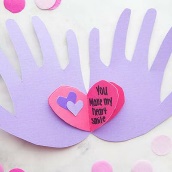 Zrób laurkę dla MamyOd 20’Dla chętnych możliwa prezentacja na fb : Instrukcja na fb „Zajęcia kreatywne Świetlica”